Name________________________________________________	Date____________	Section_____________Absolute LocationObj:  By the end of class you will be able to describe the absolute location of places.LG:  Describe a place’s absolute and relative location.Absolute location is the ________________________________ of a place.  We use ___________________________________________________________ to find the exact location.Latitude and longitude lines divide the world into a ________________.  Every place in the world has a unique location because of this grid.Latitude lines are __________________ (across)—like a______________________.  They are measured ____________ and ______________.Longitude lines are ________________(up and down)—like a _________________________.  They are measured Guided Practice: The base latitude line is the _______________.  The ____________________ is 00.  If a latitude is above it, it is measured _______________.  If a latitude line is below it, it is measured ________________.The base longitude line is the _______________________.  The _____________________________ is 00.   If a longitude line is left of it, it is measured ______________.  If a longitude line is right of it, it is measured _________________.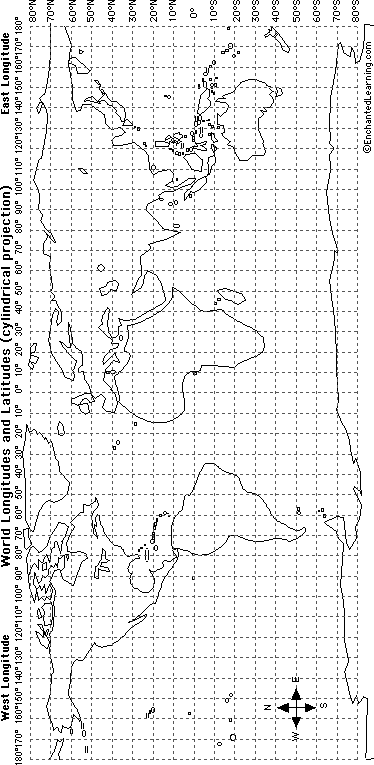 We find latitude first.  Then longitude.  We always have to include the directions.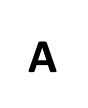 Find 400N, 700W.  Draw an *		Write the coordinates of the letter Z _____________________________Find 35o S, 1570E.  Draw an X		Write the coordinates of the letter S _____________________________Use the map on the front of the page:Find 110N, 1340E, Write the Letter AFind 790S, 260E.  Write the letter BFind 420S, 1230W.  Write the letter CFind 530N, 320W.  Write the letter DIndependent Practice / Homework : 1. Draw a red line along the equator (0 degrees latitude). 2. Draw a purple line along the Prime Meridian (0 degrees longitude). 3. In which ocean is the location 10 degrees S latitude, 75 degrees E longitude located? Mark it on the map with a  "X" and write the name of the ocean. 4. In which ocean is the location 30 degrees N latitude, 60 degrees W longitude located? Mark it on the map with a "Y" and write the name of the ocean. 5. Mark the following cities on the map: